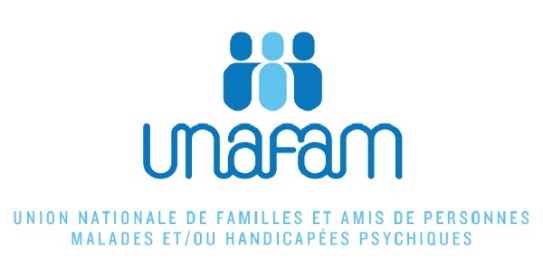 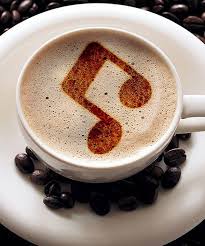 Nos rendez vous au Forum JorgeFrancoislundi 13 septembre 2021lundi 11 octobre 2021lundi   8 novembre 2021lundi 13 décembre 2021lundi 10 janvier 2022lundi 14 février 2022lundi 14 mars 2022lundi 11 avril 2022lundi  9 mai 2022lundi 13 juin 2022lundi 11 juillet 2022